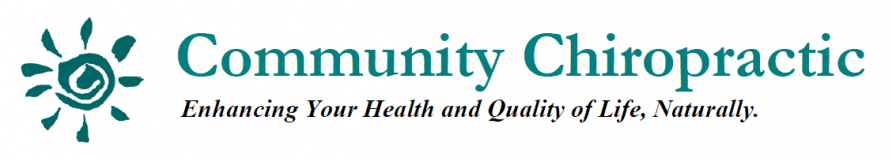 Corporate Program MenuFit to SitLearn how to protect your spine using sustainable seated positionsIncrease energy and performance and decrease repetitive stress injuries at workDiscover the secret to shorter injury recovery timeMaintaining Low Stress in a High Stress WorldLearn the different types of stressTips and strategies for staying healthy during a stressful timeCreate an action plan to regulate stressNatural Headache Relief Learn the causes of headachesTips for easy, low cost, low side effect solutionsIncrease focus, endurance, performance and decrease irritabilityTravel HealthyLearn about travel ergonomicsDiscover the secrets to staying strong and healthy while travelingKeys to not losing momentum due to travelThe Human Potential ProgramLearn how to tap into your own inborn potentialTips to remove self-imposed limitsHow to be as healthy as possibleSelf-Care for CaregiversLearn the unique challenges that caregivers faceSecrets to maintaining energy, patience and calmTips to restore, replenish and rejuvenate yourself